МИНИСТЕРСТВО ИНОСТРАННЫХ ДЕЛ РОССИЙСКОЙ ФЕДЕРАЦИИ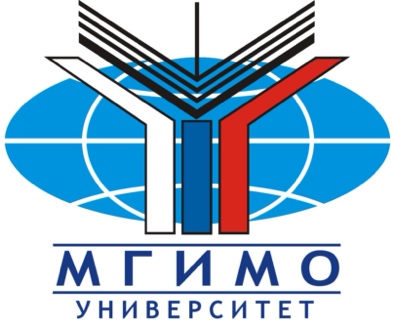 Федеральное государственное автономное образовательное
учреждение высшего образования
«Московский государственный институт международных отношений
(университет)
Министерства иностранных дел Российской Федерации»Проспект Вернадского, дом 76, г. Москва, 119454Тел.: (495) 229-40-49  Факс: (495) 229-38-00По месту требованияХАРАКТЕРИСТИКАстудента (-ки) 4 курса бакалавриата факультета ___________по направлению подготовки «____________»Московского государственного института международных отношений (университета) МИД РоссииИвановой Марии ИвановныИванова М.И., с сентября 2017 года проходит обучение в бакалавриате МГИМО МИД России на факультете ________________.За время учебы в Университете зарекомендовала себя как ответственная, трудолюбивая, способная студентка. Продемонстрировала хороший профессиональный уровень, высокую дисциплинированность, инициативность (формальная часть характеристики предполагает определенную вариативность в описании личностных и профессиональных качеств студента). Иванова М.И. проявила себя не только в учебной и научной, но и в общественной деятельности в рамках _______ (указать студенческое/ие объединение/я). Далее приводятся данные о качественных и количественных показателях участия студента в общественной жизни, а также информация о его роли в организации мероприятий (при наличии). Необходимо подчеркнуть неоднократность участия лица в социально-значимых мероприятиях/их организации. За время обучения приняла участие / приняла участие в организации следующих социально-значимых проектов: __________ (при перечислении мероприятий в скобках необходимо указать статус студента: «участник», «организатор», «руководитель оргкомитета» или иное, а также ссылку на прилагаемый к характеристике подтверждающий документ. Подтверждающими документами могут быть: диплом, сертификат, благодарность, иные документы). Содержательная часть характеристики также предполагает определенную вариативность в описании участия студента в общественной жизни.Деятельность Ивановой М.И. также отмечена отдельными благодарственными письмами, среди которых: (указать). С учетом вышеизложенного рекомендуем начислить Ивановой М.И. баллы, полагающиеся по шкале индивидуальных достижений поступающих в магистратуру МГИМО МИД России за общественную деятельность.* На характеристику ставится печать вузаПроректор по молодежной политике, социальной работе и международным связямС.И. Суровцев Декан Факультета _____________ Ф.И.О.